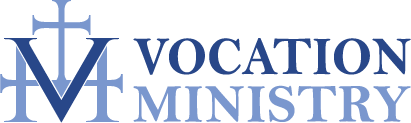 Vocation Days & ResourcesEducationNational Catholic Schools Week (Last Weekend of January)Purpose: Strengthens the Catholic identity of a school through vocation promotion. Ideas: Distribute Family Discussion Table Tents; Hold a faith-based quiz bowl; Invite a sister to address students at a school assembly; Implement lesson plans from one of the free curricula for vocations.World Day for Consecrated Life (February 2 – Feast of the Presentation of Our Lord)Purpose: Recognize those from your school who are in a religious order; To bring awareness to consecrated life. Ideas: Put a picture and info of religious from your school on bulletin board or poster at entrance of school; Ask a religious sister/brother/priest to give a reflection on Consecrated Life at school Mass.World Marriage Day (Second Sunday in February)National Marriage Week (February 7-14 Each Year)Purpose: Affirm those who have said “Yes” to the vocation of marriage. Remember, marriages striving for holiness equals a growing, thriving Church. Ideas: Update bulletin board, write blurb for newsletter; ask students to interview engaged/married couples, make a card for their parents or grandparents.Religious Brothers Day (May 1 – Feast of Saint Joseph the Worker)Purpose: Bring awareness to religious brothers from the school and in the diocese. Ideas: Update bulletin board, write blurb for newsletter; put picture and info of brothers from your school in newsletter or poster at entrance of the school; Send a care package of practical items to a house of formation or to the brothers living in your diocese or nearby diocese. Uplift Your Priest (Second Monday & Third Week of Easter)Purpose: To inspire students to support and encourage their priests. Ideas: Send priest(s) spiritual bouquets, drawings, letters, gift cards. Hold a Car Parade of Love for him. Send the parish extra financial support. World Day of Prayer for Vocations (Fourth Sunday of Easter – Good Shepherd Sunday)Purpose: Pray for vocations from your school, diocese, and the world in any possible way. Ideas: Sometime the week before, write a blurb for newsletter; update bulletin board; hold a Holy Hour; say Rosary for vocations; launch Adoration for vocations or Traveling Chalice. World Priest Day (Feast of the Sacred Heart of Jesus Each Year)(AKA World Day of Prayer for the Sanctification of Priests)Purpose: To pray for their priest/all priests as they reflect upon the importance and dignity of their vocation.Ideas: Rosary for priests, adoration for priests, put a prayer in the newsletterPriesthood Sunday (Last Sunday in September)Purpose: Honor Christ as Priest and the men called to be His priests on earth. Ideas: Sometime around that date write a blurb for newsletter; update bulletin board; ask students to make card or write note for him; fill out Spiritual Bouquets for him.Deacon Sunday (Second Sunday in October)Purpose: To affirm the men who have said YES to serving the Church as deacons.Ideas: Write a blurb for newsletter; update bulletin board; ask students to make card or write note for him; fill out Spiritual Bouquets for him.National Vocation Awareness Week (First Full Week of November)Purpose: Bring Awareness to priesthood, consecrated religious life, and sacramental marriage. Ideas: Write a blurb for newsletter; ask priest to speak about vocations at school mass, assembly or in classes; Invite sisters to speak to classes; Show vocation videos to kids (all at vocationministry.com with age-appropriate ratings given); bring some aspect of prayer to this week. World Day of Cloistered Life (November 21 – The Presentation of the Blessed Virgin Mary)Purpose: Bring awareness to this hidden life of prayer for all of us. Ideas: Put picture/info of women living in cloistered life from the school/diocese on bulletin board or poster at entrance of school; Send care package of practical items to a cloistered order in your/nearby diocese. Websites/Resources: www.vocationministry.com  - Resources for all above days and activities under Education tab. Buy copies of The Harvest, plush bears, books for children, and vocation backpacks under Shop tab. www.vianneyvocations.com  - Prayer cards/pamphlets/posters www.vocationbibleschool.com  - Catholic Vocation Bible School www.catholicprayercards.org  - Holy cards of female saintswww.worlddayofprayerforvocations.com/ - Resources specific to World Day of Prayer for Vocationswww.vocationawarenessweek.com - Resources specific to National Vocation Awareness Weekvocationministry.com/uplift-your-priest-2/ - Resources specific to Uplift Your Priest